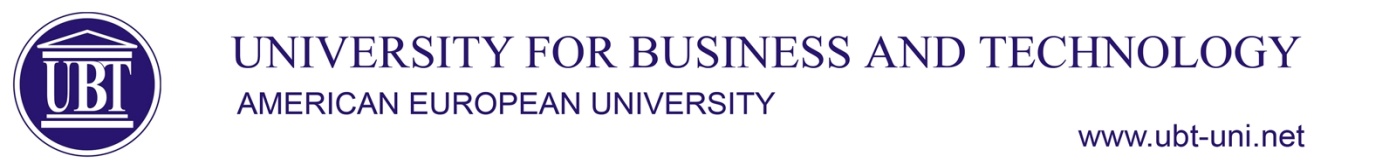 …………………………………………………………………………………………………………………………………………………………SyllabusBA ARKITEKTURËLëndaGJUHË GJERMANE A1.1GJUHË GJERMANE A1.1GJUHË GJERMANE A1.1GJUHË GJERMANE A1.1LëndaLlojiSemesterECTSCodeLëndaZGJEDHORE (Z)12?Ligjëruesi i lëndësMajlinda Ferati-MujaMajlinda Ferati-MujaMajlinda Ferati-MujaMajlinda Ferati-MujaAsistenti i lëndësTutori i lëndësQëllimet dhe objektivat- të zhvilloj aftësitë për të shkruar dhe komunikuar duke përdorë gjuhën e synuar,- të ofrojë njohuri rreth kulturës dhe shoqërisë së vendeve ku flitet gjuha (vendet gjermano-folëse),- të zhvilloj perceptimin e natyrës së gjuhës dhe mësimit të saj,  - të nxitë qëndrime pozitive kundruall folësve të gjuhëve të tjera dhe një qasje dashamirësie ndaj kulturave dhe qytetërimeve të tjera,- të afrojë kënaqësi dhe nxitje intelektuale,- të zhvilloj  aftësi transferuese (si p.sh. analiza, memorizim, të nxjerr përfundime) të plotësoj fushat e tjera të kurrikulumit- të zhvilloj aftësitë për të shkruar dhe komunikuar duke përdorë gjuhën e synuar,- të ofrojë njohuri rreth kulturës dhe shoqërisë së vendeve ku flitet gjuha (vendet gjermano-folëse),- të zhvilloj perceptimin e natyrës së gjuhës dhe mësimit të saj,  - të nxitë qëndrime pozitive kundruall folësve të gjuhëve të tjera dhe një qasje dashamirësie ndaj kulturave dhe qytetërimeve të tjera,- të afrojë kënaqësi dhe nxitje intelektuale,- të zhvilloj  aftësi transferuese (si p.sh. analiza, memorizim, të nxjerr përfundime) të plotësoj fushat e tjera të kurrikulumit- të zhvilloj aftësitë për të shkruar dhe komunikuar duke përdorë gjuhën e synuar,- të ofrojë njohuri rreth kulturës dhe shoqërisë së vendeve ku flitet gjuha (vendet gjermano-folëse),- të zhvilloj perceptimin e natyrës së gjuhës dhe mësimit të saj,  - të nxitë qëndrime pozitive kundruall folësve të gjuhëve të tjera dhe një qasje dashamirësie ndaj kulturave dhe qytetërimeve të tjera,- të afrojë kënaqësi dhe nxitje intelektuale,- të zhvilloj  aftësi transferuese (si p.sh. analiza, memorizim, të nxjerr përfundime) të plotësoj fushat e tjera të kurrikulumit- të zhvilloj aftësitë për të shkruar dhe komunikuar duke përdorë gjuhën e synuar,- të ofrojë njohuri rreth kulturës dhe shoqërisë së vendeve ku flitet gjuha (vendet gjermano-folëse),- të zhvilloj perceptimin e natyrës së gjuhës dhe mësimit të saj,  - të nxitë qëndrime pozitive kundruall folësve të gjuhëve të tjera dhe një qasje dashamirësie ndaj kulturave dhe qytetërimeve të tjera,- të afrojë kënaqësi dhe nxitje intelektuale,- të zhvilloj  aftësi transferuese (si p.sh. analiza, memorizim, të nxjerr përfundime) të plotësoj fushat e tjera të kurrikulumitRezultatet e pritshme- mund të kuptojnë dhe përdorin shprehje të njhura në gjuhën e synuar,- të  përdorin fjalorin në dispozicion dhe njohuritë e tyre në strukturat gramatikore,- të përpunojnë tekstet e caktuara, të krijojnë të tyret dhe ti shkruajnë ato në atë mënyrë që gjuha të jetë e kuptueshme, - mund të kuptojnë dhe përdorin shprehje të njhura në gjuhën e synuar,- të  përdorin fjalorin në dispozicion dhe njohuritë e tyre në strukturat gramatikore,- të përpunojnë tekstet e caktuara, të krijojnë të tyret dhe ti shkruajnë ato në atë mënyrë që gjuha të jetë e kuptueshme, - mund të kuptojnë dhe përdorin shprehje të njhura në gjuhën e synuar,- të  përdorin fjalorin në dispozicion dhe njohuritë e tyre në strukturat gramatikore,- të përpunojnë tekstet e caktuara, të krijojnë të tyret dhe ti shkruajnë ato në atë mënyrë që gjuha të jetë e kuptueshme, - mund të kuptojnë dhe përdorin shprehje të njhura në gjuhën e synuar,- të  përdorin fjalorin në dispozicion dhe njohuritë e tyre në strukturat gramatikore,- të përpunojnë tekstet e caktuara, të krijojnë të tyret dhe ti shkruajnë ato në atë mënyrë që gjuha të jetë e kuptueshme, 